 	                                          Scribbles Center for Learning, Inc.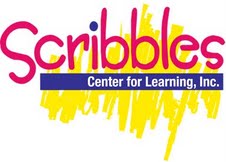 Late Start Registration 2016-2017Child(ren) Information:Schedule for 2016-2017 Late Starts:Parent/Guardian Signature:	_________________________________     Date:	___________________OFFICE USE ONLYDate application received:	________  				Application fee received:	_________Guardian #1Guardian #2Name:    Last, FirstName:    Last, FirstAddress:    StreetAddress:    Street                  City, Zip                  City, ZipPhone:Phone:Child’s Name:Child’s Name:School Attending:School Attending:Girl or Boy:Girl or Boy:Grade entering Fall 2016:Grade entering Fall 2016:Birthday:Birthday:Start Date:Start Date:Late Start ProgramFall Late Starts (7)Spring Late Starts (7)Full year Late Starts (14)Child’s Name:Child’s Name:Child’s Name:School Attending:School Attending:Girl or Boy:Girl or Boy:Girl or Boy:Grade entering Fall 2016:Grade entering Fall 2016:Birthday:Birthday:Birthday:Start Date:Start Date:Late Start ProgramFall Late Starts (7)Spring Late Starts (7)Spring Late Starts (7)Full year Late Starts (14)Child’s Name:Child’s Name:Child’s Name:School Attending:School Attending:Girl or Boy:Girl or Boy:Girl or Boy:Grade entering Fall 2016:Grade entering Fall 2016:Birthday:Birthday:Birthday:Start Date:Start Date:Late Start ProgramFall Late Starts (7)Spring Late Starts (7)Spring Late Starts (7)Full year Late Starts (14)Fall 2016Spring 2017August 31, 2016January 25, 2017September 14 & 28, 2016February 8, 2017October 26, 2016March 8 & 22, 2017November 9 & 30, 2016April 12 & 26, 2017December 14, 2016May 10, 2017